Primorsko-goranska županija, Upravni odjel za prostorno uređenje, graditeljstvo i zaštitu okoliša, Odsjek za prostorno uređenje i graditeljstvo, temeljem odredbe čl. . 1. Zakona o prostornom uređenju (''Narodne novine'', br. 153/13), u postupku izdavanja izmjene i/ili dopune lokacijske dozvole, klasa: UP/I-350-05/16-03/18, urbroj: 2170/1-03-01/5-16-5 od 3. listopada 2016. godine, po zahtjevu INA - INDUSTRIJA NAFTE d.d., OIB 27759560625, Zagreb, Avenija Većeslava Holjevca 10,                                              P O Z I V Apodnositelja zahtjeva, vlasnike nekretnina za koju se izdaje izmjena i/ili dopuna lokacijske dozvole i nositelje drugih stvarnih prava na tim nekretninama u postupku izdavanja izmjene i/ili dopune lokacijske dozvole za građenje građevine javne infrastrukture – gradnja TS 110/35 kV INA RNR - TS 400 I PRIKLJUČNI DV 2X110kV, na k.č. br. 926/2, 926/1, 926/3, 922/1, 921, 919/1, 919/3, 907/1, 907/3, 906/1, 905/1, 6557, 927/3, 6555/1, 6555/2, 903/2, 904, 892, 891, 888, 887, 880, 879, 878/1, 875/3, 875/2, 875/1, 874, 873, 866/2, 866/1, 865, 867/2, 864, 862, 851, 852, 850, 819, 820, 816, 6565, 815, 814, 813, 812/2, 812/1, 811, 802, 808, 803, 778, 775, 774, 771, 770, 768, 753/1, 752/2, 754, 752/1, 751/3, 751/2, 746, 745, 747, 750, 749, 6559, 649, 647, 642, 641, 629, 628, 625, 624, 613, 612, 611, 610, 603, 602, 599/4, 599/3, 599/2, 599/1, 593, 591, 584/2, 526/1, 479, 480, 481, sve u k.o. Krasica; na k.č. 1/1, 4, 3, 5, 8/1, 9, 10, 15, 31, 36, 1345/3, 1345/1, 113, 1353, 509, 1358/3, 411, 410/2, 410/1, 407, 1356/1, 1356/4, 709/6, 709/4, 709/8, 709/5, 1440, 1597, 1441/1, 1360, 1441/2, sve k.o. Kostrena Barbara; na k.č. 155, 145, 152, 153/1, 154, 1087, 1081/1, 1153/1, 1154, 1156, 1155, 1096, 1081/8, 745, 1081/3, 744/1, 744/2, 748, 747, 749, 750, 743/1, 751, 1075, 1078, 2988, 1050, 1053, 1052, 1051, 1061, 1062/1, 1062/2, 1062/3, 1066/2, 1067/2, 1067/3, 1026, 1018, 839/2, 840, 841, 843, 842, 856, 857, 838, 819, 2995/1, 858, 859, 860/1, 860/2, 863/1, 863/2, 864, 865, 867, 868, 872, 873, 874, 875, 882, 883, 884, 885, 886/1, 886/2, 887, 2658/1, 2995/2, 2732, 668, 2987, sve k.o. Bakar, da izvrše uvid u spis radi izjašnjenja.Uvid u spis predmeta može izvršiti osoba koja dokaže da ima svojstvo stranke, osobno ili putem opunomoćenika, u prostorijama ovog Upravnog odjela, u Rijeci, Riva 10, I kat, soba 111, dana 24. travnja 2019. godine u vremenu od 8,30 do 10,00 sati te od 13,00 do 15,00 sati. Izmjena i dopuna lokacijska dozvola može se izdati iako se stranke ne odazovu pozivu.DOSTAVITI:1. Oglasna ploča upravnog tijela – 8 dana2. Mrežne stranice upravnog tijela3. Građevna čestica4. Spis, ovdje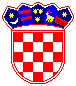 REPUBLIKA HRVATSKA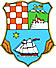 REPUBLIKA HRVATSKAREPUBLIKA HRVATSKAPRIMORSKO-GORANSKA ŽUPANIJAPRIMORSKO-GORANSKA ŽUPANIJAPRIMORSKO-GORANSKA ŽUPANIJAUPRAVNI ODJEL ZA PROSTORNO UREĐENJE, GRADITELJSTVO I ZAŠTITU OKOLIŠAUPRAVNI ODJEL ZA PROSTORNO UREĐENJE, GRADITELJSTVO I ZAŠTITU OKOLIŠAUPRAVNI ODJEL ZA PROSTORNO UREĐENJE, GRADITELJSTVO I ZAŠTITU OKOLIŠAKLASA:UP/I-350-05/19-04/4URBROJ2170/1-03-01/7-19-3Rijeka,4. travnja 2019.